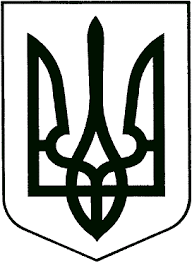 ЗВЯГЕЛЬСЬКА МІСЬКА РАДАРІШЕННЯтридцята сесія                                                                  восьмого скликання________________			                                ______________      Керуючись статтею 25 Закону України «Про місцеве самоврядування в Україні», Законом України «Про державну реєстрацію юридичних осіб, фізичних осіб-підприємців та громадських формувань», статтею 90 Цивільного кодексу України, статтею 78 Господарського кодексу України, постановами Верховної Ради України від 16.11.2022 № 2779-IX «Про перейменування міста Новоград-Волинський Новоград-Волинського району Житомирської області», від 16.11.2022 № 2780-IX «Про перейменування Новоград-Волинського району Житомирської області», наказом Міністерства юстиції України «Про затвердження Вимог до написання найменування юридичної особи, її відокремленого підрозділу, громадського формування, що не має статусу юридичної особи, крім організації профспілки» від 05.03.2012 №368/5,  враховуючи рішення міської ради «Про перейменування Новоград-Волинської міської ради та її виконавчого комітету», міська рада ВИРІШИЛА:Перейменувати комунальне некомерційне підприємство «Новоград-Волинське міськрайонне територіальне медичне об’єднання»  в комунальне некомерційне підприємство «Звягельська багатопрофільна лікарня» Звягельської міської ради (код ЄДРПОУ 01991820).Визначити місце знаходження комунального некомерційного підприємства «Звягельська багатопрофільна лікарня» Звягельської міської ради за адресою: вулиця Наталії Оржевської, 13, місто Звягель, Звягельського району, Житомирської області, 11700.Внести зміни до Статуту комунального некомерційного підприємства «Звягельська багатопрофільна лікарня» Звягельської міської ради та затвердити його в новій редакції згідно додатку.Встановити, що в актах міської ради, виконавчого комітету міської ради, міського голови, якими до моменту прийняття цього рішення визначені повноваження та функції комунального некомерційного підприємства «Новоград-Волинське міськрайонне територіальне медичне об’єднання», у тому числі, як розпорядника нижчого рівня коштів бюджету Новоград-Волинської міської територіальної громади та відповідального виконавця цільових програм, застосовуються назва комунальне некомерційне підприємство «Звягельська багатопрофільна лікарня» Звягельської міської ради у відповідних відмінках.Керівнику комунального некомерційного підприємства «Новоград-Волинське міськрайонне територіальне медичне об’єднання» здійснити державну реєстрацію змін до Статуту згідно вимог чинного законодавства України.Контроль за виконанням цього рішення покласти на постійну комісію міської ради з питань соціальної політики, охорони здоров’я, освіти, культури та спорту (Широкопояс О.Ю.) та  заступника міського голови   Борис Н.П.     Міський голова                                                                   Микола БОРОВЕЦЬПро перейменування комунального некомерційного підприємства  «Новоград-Волинське міськрайонне територіальне медичне об’єднання» 